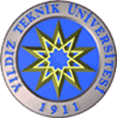 ÖNLİSANS ÖĞRENCİLERİ İÇİN STAJ ONAY FORMUForm No: FR-0616; Revizyon Tarihi: 10.01.2014; Revizyon No: 00Kimlik bilgileri yazılı öğrencimizin stajı, ilgili Yönetmelik hükümlerine göre, aşağıda isimleri yazılı Staj İnceleme Komisyonu tarafından;..…. İş günü ve        BİRİNCİ       İKİNCİ   ……………  stajı olarak           KABUL EDİLDİ          KABUL EDİLMEDİTarih:  ………………….………………………… (Başkan)…………………………………………………		Üye									Üye…………………………….(Müdür)